SadržajUvodna riječ glavnog federalnog tužioca	3Misija i Vizija za tužilaštva u Federaciji BiH	5Misija za tužilaštva u Federaciji BiH	5Vizija za tužilaštva u Federaciji BiH	5Opis tužilačkog sistema Federacije BiH	6Zakoni i strateški dokumenti od značaja u radu tužilaštava za period 2019 – 2021.	8Pregled realizacije Strateškog okvira u 2018. godini	10Realizacija strateškog cilja 1: Smanjiti broj starih predmeta	12Realizacija strateškog cilja 2: Povećati efikasnost i kvalitet u radu tužilaštava	14Realizacija strateškog cilja 3: Povećati transparentnosti i povjerenje građana u rad tužilaštava	20Strateški prioriteti za period 2019 – 2021.	21Strateški cilj 1: Smanjiti broj starih predmeta	22Strateški cilj 2: Povećati efikasnost i kvalitet rada tužilaštava	23Strateški cilj 3: Povećati transparentnost i povjerenje građana u rad tužilaštava	26Realizacija Strateškog okvira za tužilaštva u Federaciji BiH	27Uvodna riječ glavnog federalnog tužiocaTužilaštva u Federaciji Bosne i Hercegovine (Federacija BiH), kao dijela pravosudnog sistema Bosne i Hercegovine (BiH), posvećena su procesu provođenja kontinuiranih reformi u pravosudnom sistemu Bosne i Hercegovine. BiH je u okviru reformskih procesa preuzela brojne obaveze, uključujući i one koje se odnose na osnaživanje vladavine prava. Tužilaštva u Federaciji BiH su svakako ključni segmenti u jačanju vladavine prava. Kako bi ostvarili svoju ulogu u reformskim procesima i odgovorili na sve izazove sa kojima se tužilaštva u Federaciji BiH suočavaju, tokom 2018. godine glavni federalni tužilac i glavni kantonalni tužioci su donijeli i sproveli Strateški okvir za period 2018. – 2020 godina. Ovaj strateški dokument, koji je nastao kao nadogradnja postojećih procesa strateškog i operativnog planiranja tužilaštava u Federaciji BiH, je u sebi integrisao sve ključne strateške dokumente pravosudnog sistema, kao odraza ključnim pitanjima sa kojima se sva tužilaštva u Federaciji BiH suočavaju i ponudio strateški pravac djelovanja sa ciljem daljnjeg unaprjeđenja tužilaštava i jačanja njihove važne uloge u pravosudnom sistemu u BiH. Strateškim okvirom su definisani misija i vizija za sva tužilaštva u Federaciji BiH. Utvrđeni su strateški ciljevi na osnovu ključnih strateških pitanja i u okviru svakih od ciljeva definisani su ciljani rezultati – odnosno učinak koja tužilaštva u Federaciji BiH žele da kolektivno ostvare u svom radu. Ovaj dokument je nadograđeni Strateški okvir koji je nastao tako što su se uzeli u obzir rezultati u realizaciji ciljanih rezultata u 2018. godini na nivou svih tužilaštava u Federaciji. Definisani su ciljani rezultati za novi trogodišnji okvir za period 2019. – 2021. godina. Također, su ponuđeni i novi ciljani rezultati koji će biti preciznije definisani nakon što se izvrši detaljnija analiza trendova. Koncem 2016. je doneseno novo Uputstvo za primjenu Pravilnika o orijentacionim mjerilima za rad tužilaca u tužilaštvima u BiH čime je proces izrade Strateškog okvira postalo obavezujuće za sva tužilaštva. Ujedno je utvrđena obaveza da sva tužilaštva u svojim godišnjim planovima rada se reflektiraju na ciljane rezultat utvrđene Strateškim okvirom i definišu aktivnosti koji doprinose realizaciji ciljanih rezultata za dato tužilaštvo. Pored toga tokom 2018. Godine je došlo do izmjene Pravilnika o orijentacionim mjerilima na način da su pomjereni rokovi za izradu godišnjeg plana i godišnjeg izvještaja pojedinačnih tužilaštava za 15. februar.Reformski proces, kakav je svakako proces jačanja tužilaštava u Federaciji BiH, je složen i zahtjevan proces kojeg prate određeni objektivni rizici u njegovoj realizaciji. Kako bi se smanjio uticaj objektivnih rizika u provođenju tužilačkog strateškog okvira u Federaciji BiH, potrebno je iste u što većoj mjeri minimizirati, iako sami rizici često zavise od djelovanja aktera izvan pravosudnog sistema. Neki od objektivnih rizika koji mogu uticati na uspješnu realizaciju ovog Strateškog okvira su:Nedovoljni kadrovski kapaciteti - nedostatak sredstava za popunjavanje upražnjenih  sistematizovanih tužilačkih pozicija, kao i nedostatak stručnih saradnika, savjetnika, administrativnog osoblja, pripravnika i volontera;Nedovoljna organizaciona, materijalna i tehnička sredstva za rad kantonalnih tužilaštava i Federalnog tužilaštva FBiH;Nedovoljni materijalni, tehnički i kadrovski kapaciteti koji su potrebni za uspostavljanje i funkcionisanje Posebnog odjela Federalnog tužilaštva za suzbijanje korupcije, organizovanog i međukantonalnog kriminala;Neadekvatna percepcija javnosti prema radu tužilaštava; Nedostatak usmjerenog djelovanja i posvećenosti, kao i nedovoljna obučenost svih aktera u otkrivanju i suzbijanju organizovanog, koruptivnog, privrednog i drugih pojavnih oblika složenog kriminaliteta, i dr.. Strateški okvir tužilačkog sistema Federacije BiH predstavlja kontinuirani proces unapređenja učinka i kvaliteta rada koji će omogućiti realizaciju misije i ciljeva strateškog okvira sa općim ciljem jačanja vladavine prava u BiH. Strateški okvir za tužilački sistem Federacije BiH za period 2019 – 2021. godine je i ovaj put izrađen uz tehničku i stručnu podršku projekta VSTV-a „Jačanje tužilačkih kapaciteta u sistemu krivičnog pravosuđa“ i USAID-ovog „Projekta pravosuđa u BiH“. Pored pitanja koja su obuhvaćena Strateškim okvirom, rodna ravnopravnost ostaje vrlo bitno pitanje i svi tužioci trebaju da postupaju vodeći računa o rodnoj jednakosti.Proces izrade i praćenja Strateškog okvira je glavnim tužiocima u Federaciji BiH ponudio nove uvide u ključna pitanja i izazove sa kojima se tužilaštva suočavaju u BiH i ponudio mogućnost zajedničkog sagledavanja i rješavanja tih pitanja i izazova.  Ovom prilikom želim da se zahvalim svim glavnim kantonalnim tužilaštvima na njihovom aktivnom radu i doprinosu u izradi i praćenje Strateškog okvira bez kojeg nastavak napora na rješavanju ključnih strateških pitanja za sva tužilaštva u Federaciji BiH ne bi bio moguć. v.d. glavnog federalnog tužiteljaTihomir JurkoMisija i Vizija za tužilaštva u Federaciji BiHTemeljno određenje u realizaciji strateškog okvira čine izjave o misiji i viziji kojima se uspostavljaju osnovni principi na kojima se temelji način rada tužilaštava u Federaciji BiH i ostvarivanje njihove svrhe.Misija za tužilaštva u Federaciji BiHMisija tužilaštava u Federaciji BiH ostaje nepromijenjena i glasi: Vizija za tužilaštva u Federaciji BiHIsto je i sa izjavom o viziji koji i dalje glasi:Opis tužilačkog sistema Federacije BiHTužilaštva u Federaciji BiH vrše svoju funkciju u skladu sa Ustavom BiH, Ustavom Federacije BiH, ustavima kantona, a na osnovu zakona BiH, Federacije BiH i kantona. U okviru svojih nadležnosti, tužilaštva osiguravaju zaštitu, ostvarivanje i poštivanje ljudskih prava i građanskih sloboda garantovanih ustavima kantona, Federacije BiH i BiH, kao i prava i interese pravnih lica, u skladu sa zakonom, te obezbjeđuju ustavnost i zakonitost. Tužilaštva u Federaciji BiH su samostalna državna tijela koja poduzimaju zakonom određene mjere u pogledu istražnih radnji i krivičnog gonjenja lica za koje se sumnja da su počinila krivična djela, te vrše druge poslove u skladu sa federalnim i kantonalnim zakonima. Osnivanje, organizacija i nadležnost tužilaštava u Federaciji BiH uređeni su Zakonom o Federalnom tužilaštvu Federacije BiH, Zakonom o suzbijanju korupcije i organizovanog kriminala u Federaciji BiH i zakonima o kantonalnim tužilaštvima. Tužilački sistem Federacije BiH se sastoji od Federalnog tužilaštva Federacije BiH, u čijem se sastavu planira uspostaviti i Poseban odjel za suzbijanje korupcije, organizovanog i međukantonalnog kriminala, te deset kantonalnih tužilaštava:Federalno tužilaštvo Federacije BiH je osnovano za cijelu teritoriju Federacije BiH sa nadležnošću za postupanje pred svim sudovima u Federaciji. U ostvarivanju svojih funkcija Federalno tužilaštvo postupa po žalbenim postupcima pred Vrhovnim sudom Federacije BiH i učestvuje u postupcima po vanrednom pravnom lijeku. Federalno tužilaštvo nadzire rad kantonalnih tužilaštava, u kom smislu glavni federalni tužilac može donositi opća ili pojedinačna obavezujuća uputstva, kao što može preduzimati istrage i provoditi krivično gonjenje pred općinskim i kantonalnim sudovima u Federaciji BiH. Federalno tužilaštvo odlučuje i o prenošenju mjesne nadležnosti i rješava sukobe nadležnosti između kantonalnih tužilaštava te obavlja druge poslove utvrđene Zakonom o Federalnom tužilaštvu i drugim zakonima. Posebni odjel Federalnog tužilaštva, nakon što se uspostavi biti će nadležan za suzbijanje korupcije, organizovanog i međukantonalnog kriminala te će biti nadležan da sprovodi istražne radnje i vrši funkciju otkrivanja i krivičnog gonjenja učinilaca krivičnih djela korupcije, organizovanog kriminala i međukantonalnog kriminala koja su u nadležnosti Posebnog odjela Vrhovnog suda Federacije BiH. Planirano je imenovanje 10 tužilaca u Posebnom odjelu Federalnog tužilaštva, kao i upošljavanje netužilačkog osoblja.Kantonalna tužilaštva. Tužilački sistem Federacije BiH se sastoji i od deset kantonalnih tužilaštava u čiji sastav ulaze odjeli, koji se bave otkrivanjem i krivičnim gonjenjem općeg kriminala, privrednog i organiziranog kriminala, ratnih zločina, kao i krivičnim djelima učinjenim od strane maloljetnih lica. Kantonalna tužilaštva su osnovana za područja kantonalnih sudova u Federacije BiH, a postupaju pred općinskim i kantonalnim sudovima u Federaciji BiH. Kantonalna tužilaštva čine sljedeća tužilaštva: Kantonalno tužilaštvo Unsko-sanskog kantona Bihać, koje u svom sastavu ima područnu kancelariju u Sanskom Mostu, nadležno je da postupa pred Kantonalnim sudom u Bihaću i pred općinskim sudovima u Bihaću, Bosanskoj krupi, Cazinu, Sanskom Mostu i Velikoj Kladušu. Kantonalno tužilaštvo Posavskog kantona Orašje je nadležno da postupa pred Kantonalnim sudom u Orašju, te pred Općinskim sudom u Orašju. Kantonalno tužilaštvo Tuzlanskog kantona Tuzla je nadležno da postupa pred Kantonalnim sudom u Tuzli, te općinskim sudovima u Tuzli, Gračanici, Gradačcu, Kalesiji, Živinicama, Srebreniku, Lukavcu i Banovićima. Kantonalno tužilaštvo Zeničko-dobojskog Kantona Zenica je nadležno da postupa pred Kantonalnim sudom u Zenici, te pred općinskim sudovima u Zenici, Kaknju, Tešnju, Visokom,  Zavidovićima i Žepču. Kantonalno tužilaštvo Bosansko-podrinjskog kantona Goražde je nadležno da postupa pred Kantonalnim sudom u Goraždu i pred Općinskim sudom u Goraždu. Kantonalno tužilaštvo Srednjobosanskog kantona Travnik je nadležno da postupa pred kantonalnim sudom u Novom Travniku, te općinskim sudovima u Travniku, Bugojnu, Kiseljaku i Jajcu. Kantonalno tužilaštvo Hercegovačkog-neretvanskog kantona Mostar, koje u svom sastavu ima područnu kancelariju u Konjicu, nadležno je da postupa pred Kantonalnim sudom u Mostaru, te pred općinskim sudovima u Mostaru, Konjicu, Čapljini i Čitluku. Kantonalno tužilaštvo Zapadnohercegovačkog kantona Široki Brijeg je nadležno da postupa pred Kantonalnim sudom u Širokom Brijegu te pred općinskim sudovima u Širokom Brijegu i Ljubuškim. Kantonalno tužilaštvo Kantona Sarajevo je nadležno da postupa pred Kantonalnim sudom u Sarajevu i pred Općinskim sudom u Sarajevu. Kantonalno tužilaštvo kantona 10 Livno je nadležno da postupa pred Kantonalnim sudom u Livnu i pred Općinskim sudom u Livnu. Zakoni i strateški dokumenti od značaja u radu tužilaštava za period 2018 – 2020.Strateški okvir za tužilaštva u Federaciji BiH sljedećim propisima koji su relevantni za rad tužilaštava u Federaciji BiH:Ustavom Bosne i Hercegovine;Ustavom Federacije BiH i ustavima kantona;Zakonima Bosne i Hercegovine i Federacije BiH, a posebno u skladu sa:Zakonom o VSTV-u;Krivičnim zakonom Federacije BiH;Zakonom o krivičnom postupku Federacije BiH;Zakonom o zaštiti i postupanju sa djecom i maloljetnicima u krivičnom postupku;Zakonom o Federalnom tužilaštvu, zakonima o kantonalnim tužilaštvima i dr.Strateški okvir za tužilaštva u Federaciji BiH temelji se na više ključnih strateških razvojnih okvira, zakona, zaključaka i pravilnika, kao što su, između ostalih:Srednjoročnim planom rada VSTV-a za period od 2019. do 2021. godine; Strateškim okvirom za tužilački sistem Federacije Bosne i Hercegovine za period 2019. do 2021. godine;Strategija za reformu sektora pravde u Bosni i Hercegovini za period 2014.-2018. godina;Državna Strategija za rad na predmetima ratnih zločina;Zaključke sa godišnjih Konferencije glavnih tužilaca u Bosni i Hercegovini;Strategija za borbu protiv korupcije u Bosni i Hercegovini za period 2015.-2019. godina i prateći Akcioni plan;Strategija za borbu protiv organizovanog kriminala u Bosni i Hercegovini za period 2017.-2020. godina Strategija Bosne i Hercegovine za prevenciju terorizma za period 2015.-2020. godina;Strategija za borbu protiv trgovine ljudima u Bosni i Hercegovini za period Strategija za borbu protiv nasilja nad djecom u Bosni i Hercegovini Obaveze koje proističu iz procesa pristupanja Evropskoj uniji;Pravilnik o orijentacionim mjerilima za rad tužilaca u tužilaštvima u BiH, kriteriji za ocjenjivanje tužilaca i glavnih tužilaca, sa odgovarajućim izmjenama i dopunama;Pravilnik o vremenskim okvirima za postupanje po predmetima u sudovima i tužilaštvima u BiH sa odgovarajućim uputstvom o primjeni;Uputstvima za izradu i pojedinačnim planovima za rješavanje starih predmeta u tužilaštvima i dr.Pregled realizacije Strateškog okvira u 2018. godini Strateškim okvirom za period 2018. – 2020. godina su definisana tri strateška cilja:Smanjiti broj starih predmeta; Povećati efikasnost i kvalitet rada tužilaštava iPovećati kvantitet i kvalitet informacija u skladu sa planom praćenja i evaluacije PR u tužilaštvima. Za sva tri strateška cilja definisan je set ciljanih rezultata za koji su utvrđeni indikatori realizacije za period 2018. – 2020. godina. Ciljani rezultati za sva tri strateška cilja prikazani su u prikazu ispod: Za sve ciljane rezultate su definisani indikatori učinka za sve tri godine strateškog okvira, koji predstavljaju učinak koji se želi ostvariti na nivou svih tužilaštava u Federaciji BiH u datoj godini. U svojim godišnjim planovima rada pojedinačna tužilaštva su definisala svoje indikatore učinka na osnovu specifičnih trendova i okolnosti tog tužilaštva. Za 2018. godinu su definisani sljedeći indikatori učinka za svaku od strateških ciljeva i ciljanih rezultata:U nastavku slijedi pregled realizacije indikatora učinka u 2018. godini.Realizacija strateškog cilja 1: Smanjiti broj starih predmetaCiljani rezultat 1.1 – Smanjiti broj neriješenih KT predmeta starijih od dvije godineCiljani rezultati koji su utvrđeni Strateškim okvirom za period 2018. – 2020. su sljedeći:Ako se uzmu podaci o broju neriješenih KT predmeta starijih od dvije godine, onda je sa 31.12.2018 godine na nivou tužilačkog sistema Federacije BiH postignuto smanjenje broja neriješenih KT starih predmeta od 64% u odnosu na broj zabilježen 31.12.2017. godine.Grafikon br.1 pregled rješavanja starih KT predmetaPored smanjenja broja starih predmeta po ovom osnovu također se prati i broj starih predmeta koji su u međuvremenu stekli status starog predmeta.Ako se posmatra kretanje broja svih neriješenih starih KT predmeta tokom godina, na nivou tužilačkog sistema Federacije BiH je došlo do smanjenja broja starih neriješenih KT predmeta i to za 18% u 2017. u odnosu na 2016. i, kao što je ranije rečeno, 18% u 2018. u odnosu na 2017. godinu. Ova kretanja su vidljiva i na grafikonu broj prikazanom u nastavkuCiljani rezultat 1.2 – Smanjiti broj neriješenih KTA predmeta starijih od dvije godineCiljani rezultati koji su utvrđeni Strateškim okvirom za period 2018. – 2020. godina su sljedeći:Što se tiče KTA predmeta starijih od dvije godine bilo je 225 što je smanjene od 77% u odnosu na broj koji je zatečen na 01.01.2018. godine, kada je bilo  1.116 neriješenih starih KTA predmeta. Ako se posmatra kretanje broja neriješenih starih KTA predmeta tokom godina, na nivou tužilačkog sistema Federacije BiH je došlo do smanjenja broja starih neriješenih KTA predmeta i to za 22% u 2017. godini u odnosu na 2016. godinu i 12% u 2018. godini u odnosu na 2017. godini Ova kretanja su vidljiva na grafikonu prikazano ispod:Realizacija strateškog cilja 2: Povećati efikasnost i kvalitet u radu tužilaštavaCiljani rezultat 2.1 – Skratiti prosječnu dužinu trajanja predmetaCiljani rezultati koji su utvrđeni Strateškim okvirom za period 2018. – 2020. su sljedeći:Prosječna dužina trajanja predmeta je pokazatelj efikasnosti rada tužilaštava i po tom pokazatelju, na nivou svih tužilaštava u Federaciji BiH je u toku 2018. godine došlo do smanjenja prosječne dužine trajanja predmeta sa 266 na 230 dana.U nastavku je prikazana prosječna dužina trajanja po pojedinačnim tužilaštvima u FBiH.Međutim, mora se naglasiti da je realizacija ovog ciljanog rezultata usko vezan za realizaciju ciljanih rezultata koji se tiču smanjenja broja starih KT i KTA predmeta, drugim riječima ukoliko se nastavi trend smanjenja broja predmeta starijih od dvije godine, tako će doći i do skraćivanja dužine trajanja predmeta. Ciljani rezultat 2.2 – Povećati omjer osuđujućih presuda u odnosu na ukupan broj presudaCiljani rezultati koji su utvrđeni Strateškim okvirom za period 2018. – 2020. godina su sljedeći:Kao što se vidi iz tabele prikazane u nastavku, po podacima koji su prikupljeni za period 1.1.2018. – 31.12.2018. godina, na nivou tužilačkog sistema Federacije BiH je za opći kriminal ostvaren omjer od 94%, za privredni kriminal omjer od 81%, i za predmete korupcije omjer od 87%. Ciljani rezultat 2.3 – Smanjiti omjer uvaženih pritužbi u odnosu na broj uloženih pritužbi na odluke o nesprovođenju istraga i na odluke o obustavi istragaCiljani rezultati koji su utvrđeni Strateškim okvirom za period 2018. – 2020. godina su sljedeći:Procenat uvaženih u odnosu na broj uloženih pritužbi na odluke o nesprovođenju i obustavi istraga je dobar pokazatelj kvalitete rada tužilaštava. U 2018.  godini uloženo je 860 pritužbi na odluke o nesprovođenju i o obustavi istraga za sva tužilaštva u Federaciji BiH. Od tog broja, 14% pritužbi je bilo uvaženo ili 121 pritužba.Iako ovo predstavlja omjer koji je veći od 10%, ovo se ipak može smatrati zadovoljavajućim rezultatom, jer ukazuje na kvalitetnu kontrolu kako federalnih, tako i kantonalnih tužilaca nad radom. Svakako intencija je da u narednom periodu ovaj omjer se smanji do optimalnog od ispod 10%. Ciljani rezultat 2.4 – Smanjiti broj neriješenih prijavaCiljani rezultati koji su utvrđeni Strateškim okvirom za period 2018. – 2020. su sljedeći:Neriješenih prijava na dan 31.12.2018. godina je bilo 5.321 što je 12% u manje nego broj neriješenih prijava zabilježenih na dan 31.12.2017. godine. U osam tužilaštva je došlo do smanjenja neriješenih prijava, dok u jednom tužilaštvu (KT Goražde) nije bilo neriješenih prijava na početku i na kraju perioda. U jednom tužilaštvu (ŽT Široki Brijeg) je na kraju 2018 bilo 4 neriješene prijave, u odnosu na 1 neriješenu prijavu sa početka perioda.Ciljani rezultat 2.5 – Smanjiti broj neriješenih istragaCiljani rezultati koji su utvrđeni Strateškim okvirom za period 2018. – 2020. su sljedeći:Za tužilački sistem Federacije BiH neriješenih istraga na dan 31.12.2018. je bilo za  12% manje nego broj neriješenih istraga zabilježenih na dan 1.1.2018. Sa izuzetkom jednog tužilaštva, u svim tužilaštvima je došlo do smanjenja broja neriješenih istraga na dan 31.12.2018. u odnosu na broj zabilježen 31.12.2017. godine Jedino tužilaštvo u kojem je došlo do neznatnog povećanja broja neriješenih istraga je bilo ŽT Široki Brijeg, i to za 16 neriješenih istraga.Realizacija strateškog cilja 3: Povećati kvantitet i kvalitet informacija u skladu sa planom praćenja i evaluacije PR u tužilaštvimaU skladu sa zaključcima sjednice Proširenog kolegija glavnih tužilaca Federacije BiH koji je je održan 25. i 26.6.2018. došlo je do izmjene strateškog cilja 3 koji sada glasi «Povećati kvantitet i kvalitet informacija u skladu sa planom praćenja i evaluacije PR u tužilaštvima». Definisana su dva nova ciljana rezultata, i to: Ciljani rezultat 3.1 –«Povećati kvalitet informacija u skladu sa planom praćenja i evaluacije PR u tužilaštvima za 5%» i Ciljani rezultat 3.2 – «Povećati kvantitet informacija u skladu sa planom praćenja i evaluacije PR u tužilaštvima za 5%». Plan praćenja i evaluacije PR u tužilaštvima je usvojen u oktobru 2018. od strane VSTV-a. Konačna ocjena za 2018. godinu će biti Strateški prioriteti za period 2019 – 2021. godinaZaključak kolegija glavnih tužilaca u Federaciji BiH koji je održan 28 i 29. Januara .2019. godine u Mostaru je da strateški ciljevi koji su definisani za period 2018 – 2020. su i dalje relevantni za naredni trogodišnji period, te da ne moraju biti izmijenjeni. Vrsta ciljanih rezultata također ostaju isti, s tim da su željeni učinci na nivou tužilaštava Federacije BiH za period 2019 – 2021. nešto modifikovana za trendove koji su zabilježeni zaključno u toku 2018. godine. Na ovom kolegiju je odlučeno da strateški ciljevi za period 2019 – 2021. ostaju nepromijenjeni. Tako da strateški ciljevi za tužilaštva u Federaciji BiH za period 2019 – 2021. su:Strateški cilj 1: Smanjiti broj starih predmetaZa period 2019 – 2021. godina, postavljen je cilj da smanji broj starih predmeta, konkretno kroz realizaciju sljedećih ciljanih rezultata:Smanjiti broj neriješenih KT predmeta starijih od dvije godine Smanjiti broj neriješenih KTA predmeta starijih od dvije godineCiljani rezultat 1.1.: Smanjiti broj neriješenih KT predmeta starijih od dvije godinePrema podacima o broju neriješenih KT predmeta starijih od dvije godine tokom 2018. godine je nivou tužilačkog sistema Federacije BiH postignuto smanjenje broja neriješenih KT starih predmeta od 64% u odnosu na broj zabilježen 31.12.2017. godine, te 18% u odnosu na i stare predmete koji su međuvremenu ostarili.  Pored toga usaglašeno je da će se težiti smanjenju ukupnog broja starih KT predmeta.  Uvažavajući ovo, planirana dinamika realizacije ovog ciljanog rezultata za period 2019 – 2021. godina će biti:Ciljani rezultat 1.2.: Smanjiti broj neriješenih KTA predmeta starijih od dvije godinePrema podacima o broju neriješenih KTA predmeta starijih od dvije godine u toku 2018. godine ostvareno je smanjenje od 77% u odnosu na broj koji je zatečen na 1.1.2018. godine, i 12% u odnosu na i stare predmete koji su međuvremenu ostarili.  Pored toga usaglašeno je da će se težiti smanjenju ukupnog broja starih KTA predmeta.  S toga se planira da dinamika realizacije ciljanog rezultata za period 2019 – 2021. godinu za sva tužilaštva u Federaciji BiH bude: Strateški cilj 2: Povećati efikasnost i kvalitet rada tužilaštavaCilj povećanja efikasnosti i kvalitete rada tužilaštava će se u periodu 2019 – 2021. Godina realizovati kroz sljedeće ciljane rezultate: Skratiti prosječnu dužinu rješavanja predmetaPovećati omjer osuđujućih presuda u odnosu na ukupan broj presudaSmanjiti omjer uvaženih pritužbi u odnosu na broj uloženih pritužbi na negativne tužilačke odluke Smanjiti broj neriješenih prijavaSmanjiti broj neriješenih istragaCiljani rezultat 2.1.: Skratiti prosječnu dužinu rješavanja predmetaProsječna dužina trajanja predmeta je pokazatelj efikasnosti rada tužilaštava i po tom pokazatelju, na nivou svih tužilaštava u Federaciji BiH je u toku 2018. godine došlo do smanjenja prosječne dužine trajanja predmeta sa 266 na 230 dana. Kako ovaj ciljani rezultat u mnogome zavisi o ciljanih rezultata 1.1 i 1.2, planirana dinamika realizacije ovog ciljanog rezultata za period 2019 – 2021. godina će biti:   Ciljani rezultat 2.2.: Povećati omjer osuđujućih presuda u odnosu na ukupan broj presudaTrogodišnji omjer osuđujućih presuda u odnosu na ukupan broj presuda je i u 2018. godini bio visok.  Imajući to u vidu, za period 2019 – 2021. godina planirana dinamika realizacije ciljanog rezultata će biti: Opći kriminalPrivredni kriminalKorupcijaCiljani rezultat 2.3.: Smanjiti omjer uvaženih pritužbi u odnosu na broj uloženih pritužbi na odluke o nesprovođenju i o obustavi istragaOmjer uvaženih pritužbi u odnosu na broj uloženih pritužbi na odluke o nesprovođenju i obustavi istraga bi trebao biti sveden na najmanju moguću mjeru kako bi se kontinuirao povećavala efikasnost i povjerenje javnosti u tužilački sistem. S toga, planirana dinamika realizacije ovog ciljanog rezultata za period 2019.- 2021. će biti: Ciljani rezultat 2.4.: Smanjiti broj neriješenih prijavaVeliki broj neriješenih prijava negativno utiče na efikasnost rada tužilačkog sistema Federacije BiH, te omjer broj neriješenih prijava treba, u dogledno vrijeme da se smanji u odnosu na ukupan priliv. U 2018. godini je došlo do smanjenja broja neriješenih prijava u odnosu na prethodnu godinu,. U skladu sa tim dinamika realizacije ovog ciljnog rezultata za period 2019 – 2021. će biti: Ciljani rezultat 2.5.: Smanjiti broj neriješenih istragaBroj neriješenih istraga treba se kontinuirano smanjivati i, kao i kod prijava, omjer neriješenih istraga u odnosu na ukupan broj naređenih istraga u jednoj godini ne bi trebalo da bude više od 10%. U 2018. je došlo do smanjenje broja neriješenih istraga u odnosu na 2016. godinu. Dinamika realizacije ovog cilja za period 2019 – 2021. će biti: Strateški cilj 3: Povećati kvantitet i kvalitet informacija u skladu sa planom praćenja i evaluacije PR u tužilaštvimaZa period 2019 – 2021. godina strateški cilj 3 će biti realizovan kroz sljedeće ciljane rezultate:Povećati kvalitet informacija u skladu sa planom praćenja i evaluacije PR u tužilaštvimaPovećati kvantitet informacija u skladu sa planom praćenja i evaluacije PR u tužilaštvimaCiljani rezultat 3.1.:  Povećati kvalitet informacija u skladu sa planom praćenja i evaluacije PR u tužilaštvimaPovjerenje građana i javnosti u rad tužilaštava i pravosuđa je na veoma niskom nivou, što je uzrokovano nizom različitih faktora kako vanjskih tako i unutrašnjih, s tim u vezi tužilaštva u Federaciji BiH će jačati svoju transparentnost i odnose sa javnošću kako bi se kontinuirano povećavalo povjerenje građana u njihov rad. Ciljani rezultat 3.2.: Povećati kvantitet informacija u skladu sa planom praćenja i evaluacije PR u tužilaštvimaPovećanjem broja komunikacijskih kanala koji se koriste u tužilaštvima osnaživaće se kapaciteti odnosa sa javnošću te će veći broj građana biti upoznat sa radom tužilaštava, što će dovesti do veće transparentnosti u radu i jačanja povjerenja u rad tužilaštava u Federaciji BiH. Realizacija Strateškog okvira za tužilaštva u Federaciji BiHUputstvo za primjenu Pravilnika o orijentacionim mjerilima za rad tužilaca u tužilaštvima u BiH je propisana je obaveza i način donošenja, izvještavanja i nadzora nad realizacijom strateškog okvira tužilačkog sistema Federacije BiH i pojedinačnih planova rada.  Strateški okvir za tužilaštva u Federaciji BiH odredio je misiju i viziju, strateške prioritete i strateške ciljeve. Za svaki od strateških ciljeva identifikovani su ciljani rezultati koji će pojedinačna kantonalna tužilaštva nastojati da, kroz planove rada da realizuju u periodu od 2018 – 2020. godine. Praćenje i procjenu provođenja i djelotvornosti strateških prioriteta i strateških ciljeva putem identifikovanih indikatora će vršiti kolegij glavnih tužilaca Federalnog i kantonalnih tužilaštava, najmanje dva puta u toku jedne kalendarske godine.Pojedinačna kantonalna tužilaštva će u skladu sa definisanim strateškim ciljevima i ciljanim rezultatima izraditi godišnje planove rada, gdje će definisati svoje godišnje ciljane rezultate, kao i mjere za realizaciju ciljanih rezultata. Praćenje provođenja i realizacije strateških planova razmatraće se na kolegijima tužilaca u svakom kantonalnom tužilaštvu, odnosno Federalnom tužilaštvu. Predviđena realizacija strateških prioriteta i strateških ciljeva zasnovana je na trenutnom stanju kadrovskih i materijalnih resursa kojima raspolažu tužilaštva u Federaciji BiH, te bi svako neplanirano smanjenje trenutnih kadrovskih i materijalnih kapaciteta neposredno uticalo na ispunjenje identifikovanih strateških ciljeva i ciljanih rezultata.Strateški okvir za period 2019– 2021.Za tužilaštva u Federaciji Bosne i Hercegovine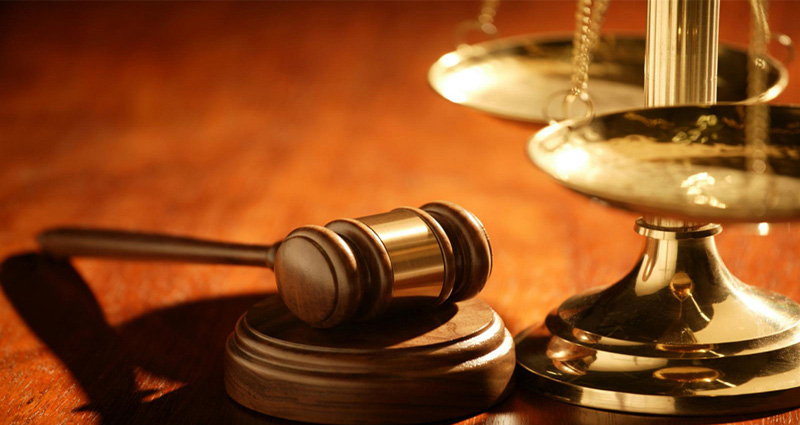 Februar 2019. godine
Ciljani rezultatPlanirana realizacija za 2018. godinuStrateški cilj 1: Smanjiti broj starih predmetaStrateški cilj 1: Smanjiti broj starih predmetaSmanjiti broj neriješenih KT predmeta starijih od dvije godine U 2018. će se broj neriješenih starih KT predmeta starijih od dvije godine smanjiti za više od 50%, dok će se broj neriješenih svih starih predmeta starijih od dvije godine (što uključuje predmete koji su stekli status starog predmeta tokom 2018. godine) smanjiti za 10%Smanjiti broj neriješenih KTA predmeta starijih od dvije godineU 2018. će se broj neriješenih starih KTA predmeta starijih od dvije godine smanjiti za više od 50%, dok će se broj neriješenih svih starih predmeta starijih od dvije godine (što uključuje predmete koji su stekli status starog predmeta tokom 2018. godine) smanjiti za 10%Strateški cilj 2: Povećati efikasnost i kvalitet u raduStrateški cilj 2: Povećati efikasnost i kvalitet u raduSkratiti prosječnu dužinu trajanja predmeta220 danaPovećati omjer osuđujućih presuda u odnosu na ukupan broj presudaU predmetima općeg kriminala osigurati da učešće osuđujućih presuda bude iznad 95% u odnosu na ukupan broj presuda U predmetima privrednog kriminala  (KTPO) osigurati da učešće osuđujućih presuda bude iznad 85% u odnosu na ukupan broj presuda Korupcija: U predmetima korupcije (KTK) osigurati da učešće osuđujućih presuda bude iznad 85% u odnosu na ukupan broj presudaSmanjiti omjer uvaženih pritužbu u odnosu na broj uloženih pritužbi na odluke o neprovođenju istraga i na odluke o obustavi istragaOmjer usvojenih pritužbi ne prelazi omjer od 10% u odnosu na uložene pritužbe na odluke o nesprovođenju i o obustavi istragaSmanjiti broj neriješenih prijavaZa 2018. smanjiti broj neriješenih prijava za 10% u odnosu na broj zabilježen 31.12.2017. godine za cjelokupni Tužilački sistem u Federaciji BiHSmanjiti broj neriješenih istragaZa 2018. smanjiti broj neriješenih istraga za 10% u odnosu na broj zabilježen 31.12.2017. godine za cjelokupni Tužilački sistem u Federaciji BiHStrateški cilj 3: Povećati kvantitet i kvalitet informacija u skladu sa planom praćenja i evaluacije PR u tužilaštvimaStrateški cilj 3: Povećati kvantitet i kvalitet informacija u skladu sa planom praćenja i evaluacije PR u tužilaštvimaPovećati kvalitet informacija u skladu sa planom praćenja i evaluacije PR u tužilaštvimaPovećati za 5% u odnosu na ocjenu datu u 2017.Povećati kvantitet informacija u skladu sa planom praćenja i evaluacije PR u tužilaštvimaPovećati za 5% u odnosu na ocjenu datu u 2017.201820192020U 2018. će se broj neriješenih starih KT predmeta starijih od dvije godine smanjiti za više od 50%, dok će se broj neriješenih svih starih predmeta starijih od dvije godine (što uključuje predmete koji su stekli status starog predmeta tokom 2018. godine) smanjiti za 10%U 2019. će se broj neriješenih starih KT predmeta starijih od dvije godine smanjiti za više od 50%, dok će se broj neriješenih svih starih predmeta starijih od dvije godine smanjiti za 10%U 2020. će se broj neriješenih starih KT predmeta starijih od dvije godine smanjiti za više od 50%, dok će se broj neriješenih svih starih predmeta starijih od dvije godine smanjiti za 10%201820192020U 2018. će se broj neriješenih starih KTA predmeta starijih od dvije godine smanjiti za više od 50%, dok će se broj neriješenih svih starih predmeta starijih od dvije godine (što uključuje predmete koji su stekli status starog predmeta tokom 2018. godine) smanjiti za 10%U 2019. će se broj neriješenih starih KTA predmeta starijih od dvije godine smanjiti za više od 50%, dok će se broj neriješenih svih starih predmeta starijih od dvije godine smanjiti za 10%U 2020. će se broj neriješenih starih KTA predmeta starijih od dvije godine smanjiti za više od 50%, dok će se broj neriješenih svih starih predmeta starijih od dvije godine smanjiti za 10%201820192020220200180201820192020U predmetima općeg kriminala osigurati da učešće osuđujućih presuda bude iznad 95% u odnosu na ukupan broj presuda U predmetima općeg kriminala osigurati da učešće osuđujućih presuda bude iznad 95% u odnosu na ukupan broj presudaU predmetima općeg kriminala osigurati da učešće osuđujućih presuda bude iznad 95% u odnosu na ukupan broj presudaU predmetima privrednog kriminala  (KTPO) osigurati da učešće osuđujućih presuda bude iznad 85% u odnosu na ukupan broj presudaU predmetima privrednog kriminala  (KTPO) osigurati da učešće osuđujućih presuda bude iznad 85% u odnosu na ukupan broj presudaU predmetima privrednog kriminala  (KTPO) osigurati da učešće osuđujućih presuda bude iznad 85% u odnosu na ukupan broj presudaU predmetima korupcije (KTK) osigurati da učešće osuđujućih presuda bude iznad 85% u odnosu na ukupan broj presudaU predmetima korupcije (KTK) osigurati da učešće osuđujućih presuda bude iznad 85% u odnosu na ukupan broj presudaU predmetima korupcije (KTK) osigurati da učešće osuđujućih presuda bude iznad 85% u odnosu na ukupan broj presudaPregled omjera osuđujućih presuda u odnosu na ukupan broj presuda u periodu 1.1.2018. - 31.12.2018. godine za predmete općeg kriminala, privrednog kriminala i korupcije za cjelokupni tužilački sistem Federacije BiHPregled omjera osuđujućih presuda u odnosu na ukupan broj presuda u periodu 1.1.2018. - 31.12.2018. godine za predmete općeg kriminala, privrednog kriminala i korupcije za cjelokupni tužilački sistem Federacije BiHPregled omjera osuđujućih presuda u odnosu na ukupan broj presuda u periodu 1.1.2018. - 31.12.2018. godine za predmete općeg kriminala, privrednog kriminala i korupcije za cjelokupni tužilački sistem Federacije BiHPregled omjera osuđujućih presuda u odnosu na ukupan broj presuda u periodu 1.1.2018. - 31.12.2018. godine za predmete općeg kriminala, privrednog kriminala i korupcije za cjelokupni tužilački sistem Federacije BiHVrsta predmetaUkupan broj presuda u periodu 1.1.2018. – 31.12.2018. Ukupan broj osuđujućih presuda u periodu 1.1.2018. – 31.12.2018.OmjerIIIIIIIV = (III/II)*100KT (Opći kriminal)8.0917.63594%KTPO (Privredni kriminal)20116381%KTK (Korupcija)12410887%201820192020Omjer usvojenih pritužbi ne prelazi omjer od 10% u odnosu na uložene pritužbe na odluke o nesprovođenju i o obustavi istragaOmjer usvojenih pritužbi ne prelazi omjer od 10% u odnosu na uložene pritužbe na odluke o nesprovođenju i o obustavi istragaOmjer usvojenih pritužbi ne prelazi omjer od 10% u odnosu na uložene pritužbe na odluke o nesprovođenju i o obustavi istraga201820192020Za 2018. smanjiti broj neriješenih prijava za 10% u odnosu na broj zabilježen 31.12.2017. godine za cjelokupni Tužilački sistem u Federaciji BiHZa 2019. smanjiti broj neriješenih prijava za 10% u odnosu na broj zabilježen 31.12.2018. godine za cjelokupni Tužilački sistem u Federaciji BiHZa 2020. godinu osigurati da omjer neriješenih prijava na kraju godine ne prelazi 10% od ukupnog broja prijava u radu za tu godinu201820192020Za 2018. smanjiti broj neriješenih istraga za 10% u odnosu na broj zabilježen 31.12.2017. godine za cjelokupni Tužilački sistem u Federaciji BiHZa 2019. smanjiti broj neriješenih istraga za 10% u odnosu na broj zabilježen 31.12.2018. godine za cjelokupni Tužilački sistem u Federaciji BiHZa 2020. godinu osigurati da omjer neriješenih istraga na kraju godine ne prelazi 10% od ukupnog broja istraga u radu za tu godinu201920202021Smanjiti broj starih neriješenih KT predmeta za 50% u odnosu na broj predmeta na dan 31.12.2018 godineSmanjiti ukupan broj  starih neriješenih KT predmeta za 10% Smanjiti broj starih neriješenih KT predmeta za 50% u odnosu na broj predmeta na dan 31.12.2019 godineSmanjiti ukupan broj  starih neriješenih KT predmeta za 10% U 2021. godini će se broj svih neriješenih starih predmeta starijih od dvije godine smanjiti za10%201920202021Smanjiti broj starih neriješenih KT predmeta za 50% u odnosu na broj predmeta na dan 31.12.2018 godineSmanjiti ukupan broj  starih neriješenih KT predmeta za 10% Smanjiti broj starih neriješenih KT predmeta za 50% u odnosu na broj predmeta na dan 31.12.2019 godineSmanjiti ukupan broj  starih neriješenih KT predmeta za 10% U 2021. godini će se broj svih neriješenih starih predmeta starijih od dvije godine smanjiti za10%201920202021220200180201920202021U predmetima općeg kriminala osigurati da učešće osuđujućih presuda isti kao omjer zabilježen u 2018 godiniU predmetima općeg kriminala osigurati da učešće osuđujućih presuda bude iznad 95% u odnosu na ukupan broj presudaU predmetima općeg kriminala osigurati da učešće osuđujućih presuda bude iznad 95% u odnosu na ukupan broj presuda201820192020U predmetima privrednog kriminala  (KTPO) osigurati da učešće osuđujućih presuda bude iznad 80% u odnosu na ukupan broj presudaU predmetima privrednog kriminala  (KTPO) osigurati da učešće osuđujućih presuda bude iznad 80% u odnosu na ukupan broj presudaU predmetima privrednog kriminala  (KTPO) osigurati da učešće osuđujućih presuda bude iznad 80% u odnosu na ukupan broj presuda201820192020U predmetima korupcije (KTK) osigurati da učešće osuđujućih presuda bude iznad 80% u odnosu na ukupan broj presudaU predmetima korupcije (KTK) osigurati da učešće osuđujućih presuda bude iznad 80% u odnosu na ukupan broj presudaU predmetima korupcije (KTK) osigurati da učešće osuđujućih presuda bude iznad 80% u odnosu na ukupan broj presuda201920202021 Omjer usvojenih pritužbi ne prelazi omjer od 10% u odnosu na uložene pritužbe na odluke o nesprovođenju i o obustavi istragaOmjer usvojenih pritužbi ne prelazi omjer od 10% u odnosu na uložene pritužbe na odluke o nesprovođenju i o obustavi istragaOmjer usvojenih pritužbi ne prelazi omjer od 10% u odnosu na uložene pritužbe na odluke o nesprovođenju i o obustavi istraga201920202021Za 2019. godinu smanjiti broj neriješenih prijava za 10% u odnosu na broj zabilježen 31.12.2018 godine za cjelokupni tužilački sistem u Federaciji BiHZa 2020. godinu smanjiti broj neriješenih prijava za 10% u odnosu na broj zabilježen 31.12.2019. godine za cjelokupni tužilački sistem u Federaciji BiHZa 2021. godinu osigurati da omjer neriješenih prijava na kraju godine ne prelazi 10% od ukupnog broja prijava u radu za tu godinu201920202021Za 2019. godinu smanjiti broj neriješenih istraga za 5% u odnosu na broj zabilježen 31.12.2018. godine za cjelokupni tužilački sistem u FederacijiZa 2020. godinu smanjiti broj neriješenih istraga za 10% u odnosu na broj zabilježen 31.12.2019. godine za cjelokupni tužilački sistem u Federaciji BiHZa 2021. godinu osigurati da omjer neriješenih istraga na kraju godine ne prelazi 10% od ukupnog broja istraga u radu za tu godinu201920202021Povećati za 5% u odnosu na ocjenu datu u 2018. Povećati za 5% u odnosu na ocjenu datu u 2019.Povećati za 5% u odnosu na ocjenu datu u 2021.201920202021Povećati za 5% u odnosu na ocjenu datu u 2018. Povećati za 5% u odnosu na ocjenu datu u 2019.Povećati za 5% u odnosu na ocjenu datu u 2021.